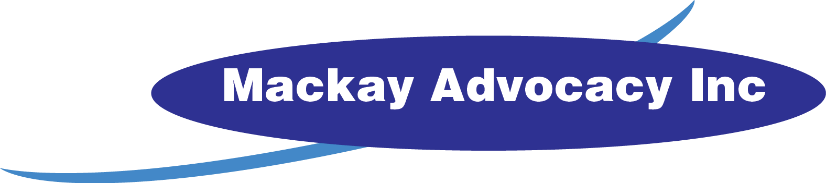 COMPLAINT FORMThis form is to assist you in making a complaint about MAI.All persons wishing to make a complaint can speak with the Manager or staff member of choice or choose to complete this form.All information is strictly confidential.If you feel unsure about anything or would like help to complete this form, please speak to Business Coordinator. We encourage you to make your complaint in writing. Please allow a maximum of ten (10) days for a response. PERSONAL DETAILS The information provided will be used to contact you. Only provide the contact details that you wish to be contacted on.Is there someone else (legal representative, family member or support person) that you would like involved in making this complaint? Yes 	No DETAILS OF THE COMPLAINTIs the complaint related to:Employee of MAI Details________________________________________________Volunteer of MAI Details________________________________________________Service delivery	Details___________________________________________________Facilities	Details_________________________________________________Specific incidentDetails of what happened:Where it happened?When it happened? (Include date if possible)Who was involved? (List all persons involved and witnesses)Did someone witness the incident? Would they be willing to be contacted regarding your complaint?  If so, provide the name and contact details. (Inform the witness that they may be contacted by the organisation to discuss the matter.)Any other relevant details:Have you discused the matter with the person/s involved?   Yes	NoIf yes, what was the outcome, if any? Please attach a copy (not the original) of your complaint to the respondent and any letter of reply you have received.If no, is there any reason/s that you cannot do so? Do you need help to do this, e.g. for safety reasons, cultural reasons?How would you like to see your complaint resolved? What action would you like MAI to take to resolve your complaint?Additional information/supporting documentationPlease attach copies (not the original) of any documents that may help us to handle the complaint,e.g. if you have letters, emails or faxes or records of conversations you have had with the person/s associated with the complaint.To help us resolve this matter as fast as we can, please ensure your contact details are kept up to date. If details change, let the organisation know as soon as you can.Please sign and date this form.Signature: 				Date: Name:Name:Name:Address:Address:Address:City: State: Postcode:  DOB:     Age: Male      Female Phone: Phone: Phone: Email address: Email address: Email address: Name of legal representative / support person:Name of legal representative / support person:Name of legal representative / support person:Postal Address:Postal Address:Postal Address:City: State: Postcode:  Phone: Phone: Phone: Email address: Email address: Email address: 